ESCOLA _________________________________DATA:_____/_____/_____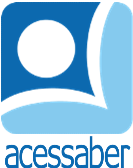 PROF:_______________________________________TURMA:___________NOME:________________________________________________________ADIÇÃOMinha prima saiu de casa as 12:15 h. Depois de 3:15 h ela estará de volta. Que horas ela deverá voltar?R: Um ateliê de costura fez 52 camisas e 86 blusas. Quantas peças foram produzidas no total?R: Um carro rodou 19 quilômetros pela manhã, 40 durante a tarde e 13 quilômetros no período da noite. Quantos quilômetros esse carro percorreu?R: Cecília possuía 17 bolinhas e jogando com Antônio, ela ganhou 20. Com quantas bolinhas ela ficou?R: Yuri Thiago tinha 90 reais e ganhou 27 da sua tia. Quanto dinheiro ele tem agora?R: Luna tem 16 canetas, Rafaela tem 40 e Matteo tem 23. Quantos canetas os três possuem juntos?R: 